МИНИСТЕРСТВО СЕЛЬСКОГО ХОЗЯЙСТВА, ПИЩЕВОЙ И ПЕРЕРАБАТЫВАЮЩЕЙ ПРОМЫШЛЕННОСТИ КАМЧАТСКОГО КРАЯПРИКАЗ № 29/105г. Петропавловск-Камчатский			     «30»     сентября     2016 годаВ целях уточнения отдельных положений приказа Министерства сельского хозяйства, пищевой и перерабатывающей промышленности Камчатского края от 30.06.2016 № 29/76 «О внесении изменений в Приложение к приказу Министерства сельского хозяйства, пищевой и перерабатывающей промышленности Камчатского края от 27.01.2014 № 29/20 «Об утверждении Порядка предоставления субсидий на возмещение сельскохозяйственным товаропроизводителям Камчатского края части затрат на приобретение оборудования и специализированной техники в рамках реализации государственной программы Камчатского края «Развитие сельского хозяйства и регулирование рынков сельскохозяйственной продукции, сырья и продовольствия Камчатского края на 2014 - 2018 годы»ПРИКАЗЫВАЮ:1. В приказе Министерства сельского хозяйства, пищевой и перерабатывающей промышленности Камчатского края от 30.06.2016 № 29/76 «О внесении изменений в Приложение к приказу Министерства сельского хозяйства, пищевой и перерабатывающей промышленности Камчатского края от 27.01.2014 № 29/20 «Об утверждении Порядка предоставления субсидий на возмещение сельскохозяйственным товаропроизводителям Камчатского края части затрат на приобретение оборудования и специализированной техники в рамках реализации государственной программы Камчатского края «Развитие сельского хозяйства и регулирование рынков сельскохозяйственной продукции, сырья и продовольствия Камчатского края на 2014 - 2018 годы»:1) части 2 - 2.4. признать утратившими силу;2) часть 3 изложить в следующей редакции:«3. Настоящий приказ вступает в силу через 10 дней после дня его официального опубликования и распространяется на правоотношения, возникающие с 1 января 2016 года, за исключением пункта 3 части 7 Порядка, который вступает в силу с 1 октября 2016 года.»;3) часть 3.1. признать утратившей силу.4) приложение № 2 к приказу Минсельхозпищепрома Камчатского края от 30 июня 2016 г. № 29/76 признать утратившим силу.2. Настоящий приказ вступает в силу через 10 дней после дня его официального опубликования и распространяется на правоотношения, возникающие с 1 января 2016 года.И.о. Министра	В.А. Решетько 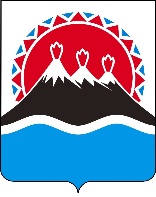 О внесении изменений в приказ Министерства сельского хозяйства, пищевой и перерабатывающей промышленности Камчатского края от 30.06.2016 № 29/76 «О внесении изменений в Приложение к приказу Министерства сельского хозяйства, пищевой и перерабатывающей промышленности Камчатского края от 27.01.2014 № 29/20 «Об утверждении Порядка предоставления субсидий на возмещение сельскохозяйственным товаропроизводителям Камчатского края части затрат на приобретение оборудования и специализированной техники в рамках реализации государственной программы Камчатского края «Развитие сельского хозяйства и регулирование рынков сельскохозяйственной продукции, сырья и продовольствия Камчатского края на 2014 - 2018 годы»